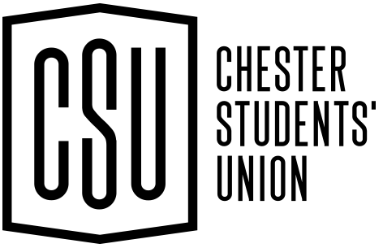 Chester Students’ Union Additional Risk Assessment 2023/24Chester Students’ Union Additional Risk Assessment 2023/24Chester Students’ Union Additional Risk Assessment 2023/24Chester Students’ Union Additional Risk Assessment 2023/24Society:Completed By:Society:Date Completed:Description & location of activity:External Risk Assessment: External risk assessments must be obtained when regularly visiting or using an external facility.
Obtained? Yes/NoExternal risk assessments must be obtained when regularly visiting or using an external facility.
Obtained? Yes/NoExternal risk assessments must be obtained when regularly visiting or using an external facility.
Obtained? Yes/NoHazardConsequencesPersons affectedExisting Control Measures(Where appropriate)SeverityLikelihoodTotal RiskAdditional Measures(Where appropriate)SeverityLikelihoodTotal RiskSlips and tripsMinor injury, concussion or major injurySociety Members, Students, University & SU staff, visitors to the society meeting rooms.Ensure any loose cables are taped down or tied up and tucked away.  Flooring in good condition (no cracks, pulled up carpet etc)Ensure walking areas are clear.Ensure fire exits are kept clear no belongings or equipment kept in front.236Regular checks of the floors and fire exits (conducted by the committee members). Contact the first aider in the committee or the university porters (contact number on the back of student ID cards). 224Electrical RiskMajor injury or fatalitySociety Members, Students, University & SU staff, visitors to the society meeting rooms.Use equipment in accordance with manufacturer’s instruction. Specialist equipment only to be used by experienced, qualified personnel. Visually check plugs are securely attached and undamaged. Only use multi-outlet devices which are designed for the purpose for which they are to be used. Do not overload them.Annual PAT testing on all electrical products over 12 months.224Check that equipment and cables are in good condition. Do not operate electrical equipment with wet hands.Unplug electrical appliances by the plug, not the lead. Ensure all covers are securely fastened. Report any electrical defect immediately to the venue manager/responsible member of staff available (Facilities team). Only a competent person may undertake any work on electrical equipment, including changing fuses and plugs. Never overload any electrical equipment.212FireMajor injury, fatality or multiple fatalitiesSociety Members, Students, University & SU staff, visitors to the society meeting rooms.The University fire alarms are tested every week. The Venue has fire extinguishers to hand around the venue. Committee members to make sure they know where the fire exits are and make sure their members know when they host events/meetings. 5210Committee members to make sure guests are not smoking on the premises. Committee members will comply with the fire evacuation procedure. Contact the first aider in the committee or the university porters (contact number on the back of student ID cards).515Heavy lifting/carryingMinor injury, concussion or major injurySociety Members, Students, University & SU staff, visitors to the society meeting rooms.Any heavy lifting or carrying should be done by a member of staff and not a student without supervision. 313If items need to be moved, the society committee should alert a Students Union staff member who can log a job for assistance by porters.313Personal illnessMinor health threatSociety Members, Students, University & SU staff, visitors to the society meeting rooms.Toilets will be accessible for everyone with appropriate facilities to wash hands. Access for emergency vehicles236First aiders on site can attend the incident. Medical assistance may need to be called (999).224Data protectionNo physical threats but up to major data leaksSociety Members, Students, University & SU staff, visitors to the society meeting rooms.Committee members adhere to the SU’s & University’s GDPR policies224Avoid the use of collecting data on paper and if using digital, delete after use or 6 months (whichever is sooner).212Allergic ReactionMajor injury or possible fatality Society Members, Students, University & SU staff, visitors to the society meeting rooms.Members should avoid bringing their own food & drink to the event/activity unless they have a food health & safety/hygiene certificate. If an event is catered for, please check the company’s relevant risk and health certificates – these must be obtained before the event starts. 428Contact the first aider in the committee or the university porters (contact number on the back of student ID cards).Ask all members for their personal dietary/allergy requirements before any event. 414Physical contact/violenceMinor injury or major injurySociety Members, Students, University & SU staff, visitors to the society meeting rooms.Any activity that may involve physical contact (performance or sport based) must be supervised by a trained committee member or member of staff. If any student is injured by another student due to conflict, then they must report the incident to the SU & porters immediately. 313Contact the first aider in the committee or the university porters (contact number on the back of student ID cards).212WeatherMinor injury, major injury or fatalitySociety Members, Students, University & SU staff, visitors to the society meeting rooms.Committee members to ensure the weather is suitable for the meeting/activity planned for the day, if not the meeting or activity should be cancelled.224If weather has affected any space used by students, committee members must notify a member of staff at the SU and the SU will then notify the porters/site team.122Covid-19Minor to major health threatSociety Members, Students, University & SU staff, visitors to the society meeting rooms.All students must comply and should be familiar with the University’s Coronavirus reporting procedure on what to do in the event of symptoms, a positive test, or being in contact with someone who has Covid-19.339If there is a break-out within the university or local region, committee members must listen and follow the procedures put in place by the university & students’ union. 236RISK ASSESSMENT MATRIX RISK ASSESSMENT MATRIX RISK ASSESSMENT MATRIX RISK ASSESSMENT MATRIX RISK ASSESSMENT MATRIX RISK ASSESSMENT MATRIX RISK ASSESSMENT MATRIX RISK ASSESSMENT MATRIX RISK ASSESSMENT MATRIX RISK ASSESSMENT MATRIX RISK ASSESSMENT MATRIX RISK ASSESSMENT MATRIX RISK ASSESSMENT MATRIX RISK ASSESSMENT MATRIX RISKRISKRISKRISKRISKRISKRISKRISKSEVERITYSEVERITYLIKELIHOODLIKELIHOODSeverity555101520255Multiple fatality5Almost CertainSeverity44481216204Fatality4ProbableSeverity333691215 3Major injury3PossibleSeverity222468102Minor injury2RemoteSeverity11123451Negligible impact1Improbable12345LikelihoodLikelihoodLikelihoodLikelihoodLikelihoodExplanatory Note:The aim is to reduce the risk by prevention or control measures so far as is reasonably practicable.RiskLikelihood16-25Very high (Do not proceed without authorisation from Management)Almost certainSelf-explanatory12-15HighProbableMore likely than not to occur6-10MediumPossibleHas the potential to occur1-5LowRemoteUnlikely to occurImprobableOccurrence is extremely unlikelySeverityMulti fatalitySelf-explanatoryFatalitySelf-explanatoryMajor injuryReportable incident under RIDDOR such as fracture of bones, dislocation, amputation, occupational diseases (e.g. asthma, dermatitis), loss of sight.Reportable incident under RIDDOR such as fracture of bones, dislocation, amputation, occupational diseases (e.g. asthma, dermatitis), loss of sight.Minor injuryFirst aid administered.  This would include minor, cuts, bruising, abrasions and strains or sprains of ligaments, tendons, musclesFirst aid administered.  This would include minor, cuts, bruising, abrasions and strains or sprains of ligaments, tendons, musclesNegligible impactSelf explanatoryAll agreed actions must be given a low, medium, high or immediate priority. Low		6 months to complete,                         Immediate	Activity should not proceed until satisfactory progress has been madeMedium		3 months to complete
High 		1 month to complete or to make satisfactory progressMedium		3 months to complete
High 		1 month to complete or to make satisfactory progress